O B E C    P R A V O T I C E


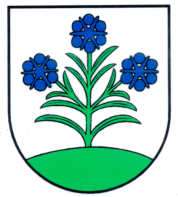 Obecný úrad956 35  Pravotice  44
Faktúry za mesiac  Október 2017P. č.DodávateľTextSuma v Eur1.COOP Jednota Topoľčany, Spotrebné družstvo, TopoľčanyDarčekové poukážky pre jubilantov(24x10,00 €)240,002.Borina Ekos, s.r.o., Livinské OpatovceZneškodnenie a vývoz odpadu 477,063.ZSE Energia, a.s., BratislavaOdber elektriny – verejné osvetlenie v obci 122,294.Slovak Telekom, a.s., BratislavaTelekomunikačné služby pevnej siete 33,005.Slovenský plynárenský priemysel, a.s. BratislavaOdber zemného plynu -
PZ Pravotice 7,006.Slovenský plynárenský priemysel, a.s. BratislavaOdber zemného plynu -
TJ Sokol Pravotice 51,007.Slovenský plynárenský priemysel, a.s. BratislavaOdber zemného plynu -
OÚ Pravotice 243,008.Vaša Slovensko, s.r.o., BratislavaStravné lístky 
(140 ks / 3,38 Eur)491,389.ZSE Energia, a.s., BratislavaOdber elektriny – OÚ+KD+PZ+TJ Sokol  155,1910. Ing. Augustín Hriadel AHP, UhrovecZáloha, inštalácia novej verzie modulu MZDY, REGISTER OBYVATEĽOV21,0011.BETOMAX, s.r.o., Bánovce nad BebravouMultifunkčné ihrisko – realizácia15 569,5012.ZSVS, a.s., NitraVodné a stočné57,0413.Peter Pál, ŠišovPráce s UNC strojom na ihrisku66,0014. Betonárka Nadlice spol. s.r.o., BankaMuri. striešky na plot na cintorín536,8215.Sportika SK, s.r.o., BratislavaOchranná sieť uzlová + biela šnúra k ochranným sieťam411,8416.Sportika SK, s.r.o., BratislavaFutbalové štulpne, polokošele s logom31,79